STEP UP at New Forest Equestrian Center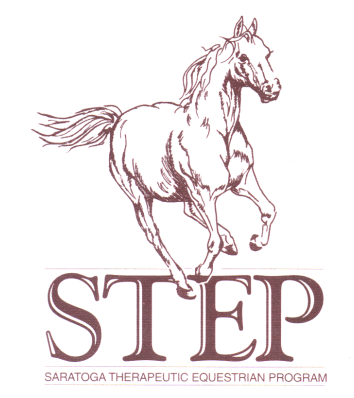 P.O. Box  2918Glenville, NY.  12325-0918Phone(barn): (518) 374-5116Dear Physician,The Saratoga Therapeutic Equestrian Program Inc. (STEP) offers PATH/AHA Equine Assisted Activities and Therapy designed to benefit its participants physically, socially and emotionally.We use specifically trained horses and trained volunteers with our core staff of licensed physical therapists, occupational therapists, speech language pathologists, psychologists, social workers, special education teachers and PATH certified instructors with the necessary safety equipment, policies and procedures in order to assure the fullest possible protection and greatest personal benefit from the program. Each participant is required to furnish medical information before being accepted into our mounted and non-mounted and/or driving programs.Please fill out the reverse of this letter and the enclosed form. If you have any questions, please do not hesitate to call.NOTEBecause of the nature of the activity of horseback riding, no individual diagnosed with Down’s Syndrome can be accepted for riding instruction without proof of a negative diagnostic x-ray for Atlanto-Axial Dislocation Condition and must have yearly neurological follow up and clearance.Thank youKaren Stanley-White PT MSCSExecutive Director STEPSTEP UP at New Forest Equestrian CenterP.O. Box 2918Glenville, NY.  12325-0918Phone (barn): (518) 374-5116Client’s Name:  ______________________________________  Phone: _____________Physician’s PrescriptionPrescription for Therapeutic Horseback Riding.Prescription, where appropriate, for evaluation and treatment by a Physical, Occupational, and/or Speech Therapist in conjunction with the Therapeutic Horseback Riding.Recommended Frequency:  ________________________________________________Precautions:  __________________________________________________________________________________________________________________________________________________________________________________________________________Physician’s Signature:  ____________________________________ Date: ___________(Please print, type or stamp)Physician’s Name:   _______________________________________________________Address:                _______________________________________________________Phone:                  _______________________________________________________Medical ReleaseThis client has my permission to participate in a horseback riding program under appropriate supervision.Recommended Frequency:  ________________________________________________Precautions:  __________________________________________________________________________________________________________________________________________________________________________________________________________Physician’s Signature:  ____________________________________ Date: ___________Physician’s Name:   _______________________________________________________                                                  (Please type print or stamp)Address:                ______________________________________________________Phone:                  _______________________________________________________